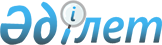 2009 жылға арналған аудандық бюджет туралы
					
			Күшін жойған
			
			
		
					Ақтөбе облысы Қобда аудандық мәслихатының 2008 жылғы 20 желтоқсандағы N 68 шешімі. Ақтөбе облысының Қобда аудандық әділет басқармасында 2009 жылдың 15 қаңтарда N 3-7-57 тіркелді. Күші жойылды - Ақтөбе облысы Қобда аудандық мәслихатының 2009 жылғы 25 желтоқсандағы № 128 шешімімен      Ескерту. Күші жойылды - Ақтөбе облысы Қобда аудандық мәслихатының 2009.12.25 № 128 Шешімімен.       

Қазақстан Республикасының 2001 жылғы 23 қаңтардағы N 148 "Қазақстан Республикасындағы жергілікті мемлекеттік басқару туралы" Заңының 6 бабына, Қазақстан Республикасының 2008 жылғы 4 желтоқсандағы N 95 Бюджеттік Кодексінің 9 бабына және Қазақстан Республикасының 2008 жылғы 4 желтоқсандағы N 96 "2009-2011 жылдарға арналған республикалық бюджет туралы" Заңына сәйкес аудандық мәслихат ШЕШІМ ЕТЕДІ:



      1. 2009 жылға арналған аудандық бюджет N 1 қосымшаға сәйкес мына көлемде бекітілсін:

      1) кірістер                   2 436 983,4 мың теңге;

      соның ішінде: салық түсімдері     194 850 мың теңге;

      салықтық емес түсімдері             9 950 мың теңге;

      трансферттердің түсімдері     2 230 283,4 мың теңге;

      2) шығындар                   2 459 055,9 мың теңге;

      3) бюджет дефициті (профициті)  -22 072,5 мың теңге;

      4) бюджет дефицитін (профицитін)

      қаржыландыру                     22 072,5 мың теңге.

      Ескерту. 1 тармаққа өзгерту енгізілді - Ақтөбе облысы Қобда аудандық мәслихатының 2009.02.20 N 80 (2009 жылғы 1 қаңтардан бастап қолданысқа енгізіледі), 2009.04.24 N 84 (2009 жылғы 1 қаңтардан бастап қолданысқа енгізіледі), 2009.07.22 N 98 (2009 жылғы 1 қаңтардан бастап қолданысқа енгізіледі), 2009.10.28 N 110 (2009 жылғы 1 қаңтардан бастап қолданысқа енгізіледі), 2009.11.26 N 112 (2009 жылғы 1 қаңтардан бастап қолданысқа енгізіледі) шешімдерімен.

      2. 2009 жылға арналған аудандық бюджеттің кірісіне есептелсін: жеке тұлғалардың төлем көзінен ұсталатын жеке табыс салығы;

      жеке тұлғалардың төлем көзінен ұсталмайтын жеке табыс салығы;

      бір жолғы талонмен қызмет жасайтын жеке тұлғалардан алынатын жеке табыс салығы;

      әлеуметтік салық;

      заңды тұлғалардың және жеке кәсіпкерлердің мүлігіне салынатын салық;

      жеке тұлғалардың мүлігіне салынатын салық;

      жеке тұлғалардың ауылшаруашылығына белгіленген жерлерге салынатын жер салығы;

      жеке тұлғалардың елді мекендердегі жерлерге төлейтін жер салығы;

      өнеркәсіп, көлік, байланыс, қорғаныс жеріне және ауыл шаруашылығына арналмаған өзге де жерге салынатын жер салығы;

      заңды тұлғалар мен жеке кәсіпкерлер, нотариустар мен адвокаттардың ауыл шаруашылығына белгіленген жерлерге төлейтін жер салығы;

      заңды тұлғалардың төлейтін көлік салығы жеке тұлғалар төлейтін көлік салығы;

      біртұтас жер салығы;

      заңды және жеке тұлғалар бөлшек саудада өткізетін, сондай-ақ өзінің өндірістік мұқтаждарына пайдаланылатын бензин (авиациялықты қоспағанда);

      жер учаскелерін пайдаланған үшін алынатын ақы;

      жеке кәсіпкерлерді мемлекеттік тіркегені үшін алынатын алым;

      қызметтің жекелеген түрлерімен айналысу құқығы үшін лицензиялық алым;

      заңды тұлғаларды тіркеу және филиалдар мен уәкілеттерді есепті тіркеуден алынатын мемлекеттік баж;

      жылжымалы мүліктің және кеме ипотекасын немесе құрылып жатқан кеменің кепілін мемлекеттік тіркеуінен алынатын баж;

      көлік құралдарын тіркеуден алынатын мемлекеттік баж;

      жылжымайтын мүлікке құқығын мемлекеттік тіркеу және олармен жасалатын мәмілелерден алынатын алым;

      сотқа берілетін талап арыздан, ерекше жүргізілетін істер бойынша арыздардан (шағымдардан), кассациялық шағымдардан, сондай – ақ соттық құжаттардың көшірмелерін (дубликаттарын) бергені үшін алынатын мемлекеттік баж;

      АХА тіркегені, азаматтарға АХА тіркегені туралы қайта куәліктер бергені үшін, сондай-ақ туу, неке,некені бұзу,өлім туралы актілердің жазбаларын өзгерту, толықтыру, түзету мен қалпына келтіруге байланысты куәліктерді бергені үшін алынатын мемлекеттік баж актілерін тіркеу үшін алынатын мемлекеттік баж;

      шет елге баруға және Қазақстан Республикасына басқа мемлекеттерден адамдарды шақыруға құқық беретін құжаттарды рәсімдегені үшін, сондай-ақ осы құжаттарға өзгерістер енгізгені үшін алынатын мемлекеттік баж;

      ҚР азаматтығын алу, ҚР азаматтығын алғандығын қалпына келтіру және ҚР азаматтығын тоқтату туралы құжаттарды рәсімдегені үшін алынатын мемлекеттік баж;

      тұрғылықты жерін тіркегені үшін алынатын мемлекеттік баж;

      аңшылық құқығына рұқсат бергені үшін алынатын мемлекеттік баж;

      жеке және заңды тұлғалардың азаматтық, қызметтік қаруының (аңшылық суық қаруды, белгі беретін қаруды, ұңғысыз атыс қаруын, механикалық шашыратқыштарды, көзден жас ағызатын немесе тітіркендіретін заттар толтырылған аэрозольді және басқа құрылғыларды, үрлемелі қуаты 7,5 Дж-дан аспайтын пневматикалық қаруды қоспағанда және калибрі 4,5 мм-ге дейінгілерін қоспағанда) әрбір бірлігін тіркегені және қайта тіркегені үшін алынатын мемлекеттік баж;

      қаруды және оның оқтарын сақтауға немесе сақтау мен алып жүруге, тасымалдауға, Қазақстан Республикасының аумағына әкелуге және Қазақстан Республикасынан әкетуге рұқсат бергені үшін алынатын мемлекеттік баж;

      коммуналдық меншік иелігіндегі мүлікті жалға беруден түсетін түсімдер;

      жергілікті мемлекеттік органдармен салынатын әкімшілік айыппұлдар мен санкциялар, өсім мен алымдар;

      басқа да салықтық емес түсімдер;

      жер учаскелерін сатудар түсетін түсімдер.



      3. Қазақстан Республикасының "2009-2011 жылдарға арналған республикалық бюджет туралы" Заңының 5 бабына сәйкес Жұмыс берушілер еңбекке уақытша жарамсыздық, жүктілік пен босану бойынша, бала туған кезде, жерлеуге есептеген, мемлекеттік әлеуметтік сақтандыру қорынан төленіп келген жәрдемақы сомаларының аталған қорға аударымдардың есептелегн сомасынан асып түсу нәтежесінде 1998 жылғы 31 желтоқсандағы жағдай бойынша құралған теріс сальдо ай сайын жалақы қорының 4 пайызы шегінде әлеуметік салық төлеу есебіне жатқызылады.



      4. Қазақстан Республикасының "2009 - 2011 жылдарға арналған республикалық бюджет туралы" Заңының 8 бабына сәйкес 2009 жылғы 1 қаңтардан:

      1) жалақының ең төменгі мөлшері – 13 470 теңге;

      2) Қазақстан Республикасының заңнамасына сәйкес жәрдемақыларды және өзге де әлеуметтік төлемдерді есептеу үшін, сондай-ақ бірге айыппұл санкцияларын, салықтар мен басқа да төлемдерді қолдану үшін айлық есептік көрсеткіш – 1 273 теңге;

      3) базалық әлеуметтік төлемдердің мөлшерін есептеу үшін ең төменгі күнкөріс шамасы- 13 470 теңге мөлшерінде белгіленгені еске және басшылыққа алынсын.

      2009 жылғы 1 шілдеден:

      1) жалақының ең төменгі мөлшері - 13 717 теңге;

      2) Қазақстан Республикасының заңнамасына сәйкес жәрдемақыларды және өзге де әлеуметтік төлемдерді есептеу үшін, сондай-ақ айыппұл санкцияларын, салықтар мен басқа да төлемдерді қолдану үшін айлық есептік көрсеткіш - 1 296 теңге;

      3) базалық әлеуметтік төлемдердің мөлшерін есептеу үшін ең төменгі күнкөріс деңгейінің шамасы - 13 717 теңге мөлшерінде белгіленсін.

      Ескерту. 4 тармаққа өзгерту енгізілді - Ақтөбе облысы Қобда аудандық мәслихатының 2009.04.24 N 84 (2009 жылғы 1 қаңтардан бастап қолданысқа енгізіледі) шешімімен.

      5. Облыстық мәслихаттың 2008 жылғы 10 желтоқсандағы "2009 жылдарға арналған облыстық бюджет туралы" N 125 шешімінің 9 тармағына сәйкес облыстық бюджеттен аудандық бюджетке берілген субвенция көлемі  1 460 938 мың теңге сомасында қаралған.

      Ескерту. 5 тармаққа өзгерту енгізілді - Ақтөбе облысы Қобда аудандық мәслихатының 2009.04.24 N 84 (2009 жылғы 1 қаңтардан бастап қолданысқа енгізіледі) шешімімен.

      6. 2009 жылға арналған аудандық бюджетте республикалық бюджеттен ағымдағы нысаналы трансферттері түскені ескерілсін:

      мемлекеттік атаулы әлеуметтік көмегін төлеуге – 1956 мың теңге;

      аз қамтылған отбасыларындағы 18 жасқа дейінгі балаларға ай сайынғы мемлекеттік жәрдемақыға – 1239 мың теңге.

      Аталған трансферттерді бөлу аудан әкімдігінің қаулысы негізінде жүзеге асырылады.

      Ескерту. 5 тармаққа өзгерту енгізілді - Ақтөбе облысы Қобда аудандық мәслихатының 2009.11.26 N 112 (2009 жылғы 1 қаңтардан бастап қолданысқа енгізіледі) шешімімен

      6-1. 2009 жылға арналған аудандық бюджетте республикалық бюджеттен өңірлік жұмыспен қамту және кадрларды кайта даярлау стратегиясын іске асыруға сомасы 51782 мың теңге нысаналы трансферттер түскені ескерілсін, оның ішінде:

      тұрғындарды жұмыспен қамтамасыз етуге - 41 000 мың теңге;

      әлеуметтік жұмыс орындарын және жастар практикасы бағдарламасын кеңейтуге – 10 782 мың теңге;

      Аталған соманы бөлу аудан әкімдігінің қаулысы негізінде жүзеге асырылады.

      Ескерту. 6 тармақ 6-1 тармақпен толықтырылды - Ақтөбе облысы Қобда аудандық мәслихатының 2009.04.24 N 84 (2009 жылғы 1 қаңтардан бастап қолданысқа енгізіледі) шешімімен.

      7. 2009 жылға арналған аудандық бюджетте республикалық бюджеттен ағымдағы нысаналы трансферттері ескерілсін:

      Қазақстан Республикасында білім беруді дамытудың 2005 – 2010 жылдарға арналған мемлекеттік бағдарламасын іске асыруға сомасы 29 750 мың теңге, соның ішінде:

      бастауыш, негізгі орта және жалпы орта білім беретін мемлекеттік мекемелердегі биология кабинеттерін оқу жабдығымен жарақтандыруға – 12 150 мың теңге;

      бастауыш, негізгі орта және жалпы орта білім беретін мемлекеттік мекемелерде лингафондық және мультимедиалық кабинеттер құруға - 10 527,9 мың теңге;

      мемлекеттік білім беру жүйесінде оқытудың жаңа технологияларын енгізуге - 6 357 мың теңге.

      Аталған трансферттерді бөлу аудан әкімдігінің қаулысы негізінде жүзеге асырылады.

      Ескерту. 7 тармаққа өзгерту енгізілді - Ақтөбе облысы Қобда  аудандық мәслихатының 2009.02.20 N 80 (2009 жылғы 1 қаңтардан бастап қолданысқа енгізіледі), 2009.11.26 N 112 (2009 жылғы 1 қаңтардан бастап қолданысқа енгізіледі) шешімімен.

      8. 2009 жылға арналған аудандық бюджетте республикалық бюджеттен ағымдағы нысаналы трансферттері түскені ескерілсін:

      ауылдық елді мекендер саласының мамандарын әлеуметтік қолдау шараларын іске асыруға сомасы 5 527,5 мың теңге.

      Аталған трансферттерді бөлу аудан әкімдігінің қаулысы негізінде жүзеге асырылады.

      Ескерту. 5 тармаққа өзгерту енгізілді - Ақтөбе облысы Қобда аудандық мәслихатының 2009.04.24 N 84 (2009 жылғы 1 қаңтардан бастап қолданысқа енгізіледі), 2009.07.22 N 98 (2009 жылғы 1 қаңтардан бастап қолданысқа енгізіледі), 2009.11.26 N 112 (2009 жылғы 1 қаңтардан бастап қолданысқа енгізіледі) шешімімен.

      9. Алынып тасталды - Ақтөбе облысы Қобда аудандық мәслихатының 2009.04.24 N 84 (2009 жылғы 1 қаңтардан бастап қолданысқа енгізіледі) шешімімен.

      10. 2009 жылға арналған аудандық бюджетте республикалық бюджеттен нысаналы даму трансферттерінің сомасы түскені ескерілсін:

      Қазақстан Республикасында 2008–2010 жылдарға арналған тұрғын үй құрылысы мемлекеттік бағдарламасын іске асыруға сомасы 38737 мың теңге, оның ішінде:

      мемлекеттік коммуналдық тұрғын үй қорының тұрғын үй салуға – 23 737 мың теңге;

      инженерлік- коммуникациялық инфрақұрылымды дамытуға және жаластыруға – 0 мың теңге.

      Аталған трансферттерді бөлу аудан әкімдігінің қаулысы негізінде жүзеге асырылады.

      Ескерту. 10 тармаққа өзгерту енгізілді - Ақтөбе облысы Қобда  аудандық мәслихатының 2009.02.20 N 80 (2009 жылғы 1 қаңтардан бастап қолданысқа енгізіледі) шешімімен.

      11. 2009 жылға арналған аудандық бюджетте облыстық бюджеттен ағымдағы нысаналы трансферттер және нысаналы даму трансферттерінің сомасы түскені ескерілсін:

      ауылдық жерердің білім беру объектілерін салуға және реконструкциялауға – 514 574 мың теңге;

      жаңадан іске қосылатын білім беру объектісін ұстауға – 14300 мың теңге;

      көлік инфрақұрылымын дамытуға – 75003 мың теңге;

      білім беру объектілерін күрделі жөндеуге – 15 000 мың теңге.

      Аталған трансферттерді бөлу аудан әкімдігінің қаулысы негізінде жүзеге асырылады;

      аудан мектептері үшін автобустар сатып алуға- 8 252,0 мың теңге;

      ауданның жалпы білім беретін мектептерінің 1- 4 сынып оқушылары үшін ыстық тамақтануды ұйымдастыруға- 11 524,0 мың теңге;

      елді мекендерді абаттандыруға және көғалдандыруға – 5 000,0 мың теңге;

      аудандық қоғамдық қол жеткізу пунктіне техникалық қызмет көрсетуге – 100,0 мың теңге.

      Аталған соманы бөлу аудан әкімдігінің қаулысы негізінде жүзеге асырылады;

      Білім беру ұйымдарының материалдық базасын нығайтуға - 3 000,0 мың теңге;

      Егіндыбұлақ ауылында монша салуға - 9 000,0 мың теңге.

      Аталған соманы бөлу аудан әкімдігінің қаулысы негізінде жүзеге асырылады.

      Ескерту. 11 тармаққа өзгерістер мен толықтырулар енгізілді - Ақтөбе облысы Қобда  аудандық мәслихатының 2009.02.20 N 80 (2009 жылғы 1 қаңтардан бастап қолданысқа енгізіледі), 2009.04.24 N 84 (2009 жылғы 1 қаңтардан бастап қолданысқа енгізіледі), 2009.07.22 N 98 (2009 жылғы 1 қаңтардан бастап қолданысқа енгізіледі), 2009.10.28  N 110(2009 жылғы 1 қаңтардан бастап қолданысқа енгізіледі) шешімдерімен.

      11-1. 2009 жылға арналған аудандық бюджетте облыстық бюджеттен өңірлік жұмыспен қамту және кадрларды кайта даярлау стратегиясын іске асыруға сомасы 316 мың теңге нысаналы трансферттер түскені ескерілсін, оның ішінде:

      тұрғындарды жұмыспен қамтамасыз етуге - 316 мың теңге.

      Аталған соманы бөлу аудан әкімдігінің қаулысы негізінде жүзеге асырылады.



      11-2."2009 жылға арналған аудандық бюджетте жергілікті бюджеттен өңірлік жұмыспен қамту және кадрларды қайта даярлау стратегиясын іске асыруға сомасы 10 684 мың теңге қарастырылсын, оның ішінде:

      тұрғындарды жұмыспен қамтамасыз етуге - 10 684 мың теңге.

      Аталған соманы бөлу аудан әкімдігінің қаулысы негізінде жүзеге асырылады.

      Ескерту. 11 тармақ 11-1, 11-2 тармақтарымен толықтырылды - Ақтөбе облысы Қобда аудандық мәслихатының 2009.04.24 N 84 (2009 жылғы 1 қаңтардан бастап қолданысқа енгізіледі) шешімімен.

      12. 2009 жылға арналған аудандық бюджетте жергілікті атқарушы органның резерв сомасы 0 мың теңге бекітілсін.

      Ескерту. 12 тармаққа өзгерту енгізілді - Ақтөбе облысы Қобда  аудандық мәслихатының 2009.02.20 N 80 (2009 жылғы 1 қаңтардан бастап қолданысқа енгізіледі), 2009.10.28 N 110 (2009 жылғы 1 қаңтардан бастап қолданысқа енгізіледі) шешімімен.

      13. Бюджеттік инвестициялық жобаларды (бағдарламаларды) іске асыруға және заңды тұлғалардың жарғылық капиталын қалыптастыруға немесе ұлғайтуға бағытталған бюджеттік бағдарламаларға бөлуімен, 2009 жылға арналған аудандық бюджеттің бюджеттік даму бағдарламаларының тізбесі N 2 қосымшаға сәйкес бекітілсін.



      14. 2009 жылға арналған аудандық бюджетті атқару процесінде секвестірге жатпайтын аудандық бюджеттің бюджеттік бағдарламаларының тізбесі N 3 қосымшаға сәйкес бекітілсін.



      15. 2009 жылға арналған аудандық бюджеттегі ауылдық округтердің бюджеттік бағдарламаларының тізбесі N 4 қосымшаға сәйкес бекітілсін.



      16. Осы шешім 2009 жылғы 1 қаңтардан бастап қолданысқа енгізіледі. Қобда аудандық Әділет басқармасында мемлекеттік тіркеуден өткен күннен бастап күшіне енеді.      Аудандық мәслихаттың            Аудандық мәслихаттың

       кезекті сессиясының                 хатшысы:

          төрағасы:          Д. Копесов                     І. Қобланов

Аудандық мәслихаттың

2008 жылғы 20 желтоқсандағы

N 68 шешіміне

1 қосымша      Ескерту. 1 қосымша жаңа редакцияда - Ақтөбе облысы Қобда аудандық мәслихатының 2009.11.26 N 112 (2009 жылғы 1 қаңтардан бастап қолданысқа енгізіледі) шешімімен. Қобда ауданының 2009 жылға арналған бюджеті

Аудандық мәслихаттың

2008 жылғы 20 желтоқсандағы

N 68 шешіміне

2 қосымша      Ескерту. 2 қосымша жаңа редакцияда - Ақтөбе облысы Қобда аудандық мәслихатының 2009.07.22 N 98 (2009 жылғы 1 қаңтардан бастап қолданысқа енгізіледі) шешімімен. Бюджеттік инвестициялық жобаларды (бағдарламаларды)

іске асыруға және заңды тұлғалардың жарғылық

капиталын қалыптастыруға немесе ұлғайтуға

бағытталған бюджеттік бағдарламаларға бөлінген,

аудандық бюджеттің 2009 жылға арналған

Қобда ауданы бюджеттін дамытудың бағдарламасының

ТІЗБЕСІ

Аудандық мәслихаттың

2008 жылғы 20 желтоқсандағы

N 68 шешіміне

3 қосымша Қобда ауданының 2009 жылға арналған бюджетінің орындалу

процессінде сквестрге жатпайтын, бюджеттік

ТІЗІМДЕМЕСІ

Аудандық мәслихаттың

2008 жылғы 20 желтоқсандағы

N 68 шешіміне

4 қосымша 2009 жылға арналған бюджетте

ауылдық (селолық) округ бағдарламаларының

ТІЗБЕСІкестенің жалғасы
					© 2012. Қазақстан Республикасы Әділет министрлігінің «Қазақстан Республикасының Заңнама және құқықтық ақпарат институты» ШЖҚ РМК
				санаты
сыныбы
Iшкi сыныбы
Атауы
Сомасы
Кірістер2436983,41
Салықтық түсімдер19485001
Табыс салығы788402Жеке табыс салығы7884003
Әлеуметтiк салық810781Әлеуметтік салық8107804
Меншiкке салынатын салықтар305721Мүлікке салынатын салықтар184273Жер салығы16754Көлiк құралдарына салынатын салық85835Бірыңғай жер салығы188705
Тауарларға, жұмыстарға және қызметтерге салынатын iшкi салықтар32682Акциздер7453Табиғи және басқа ресурстарды пайдаланғаны үшiн түсетiн түсiмдер7504Кәсiпкерлiк және кәсiби қызметтi жүргiзгенi үшiн алынатын алымдар177308
Заңдық мәнді іс-әрекеттерді жасағаны және (немесе) құжаттар бергені үшін оған уәкілеттігі бар мемлекеттік органдар немесе лауазымды адамдар алатын міндетті төлемдер10921Мемлекеттік баж10922
Салықтық емес түсiмдер995001
Мемлекет меншігінен түсетін түсімдер23165Мемлекет меншігіндегі мүлікті жалға беруден түсетін кірістер231604
Мемлекеттік бюджеттен қаржыландырылатын, сондай-ақ Қазақстан Республикасы Ұлттық Банкінің бюджетінен (шығыстар сметасынан) ұсталатын және қаржыландырылатын мемлекеттік мекемелер салатын айыппұлдар, өсімпұлдар, санкциялар, өндіріп алулар66341Мұнай секторы ұйымдарынан түсетін түсімдерді қоспағанда , мемлекеттік бюджет қаржыландырылатын , сондай- ақ қазақстан республикасы Ұлттық Банкінің бюджетінен (шығыстар сметасынан)  ұсталатын және қаржыландырылатын мемлекеттік мекемелер салатын айыппұлдар, өсімпұлдар, санкциялар, өндіріп алулар663406
Басқа да салықтық емес түсiмдер10001Басқа да салықтық емес түсiмдер10003
Негізгі капиталды сатудан түсетін түсімдер190003
Жерді және материалдық емес активтерді сату19001Жерді сату19004
Трансферттердің түсімдері2230283,402
Мемлекеттік басқарудаң жоғары тұрған органдарынан түсетін трансферттер2230283,42Облыстық бюджеттен түсетін трансферттер2230283,4Фун

к

тоб

ы
Кіш

і

фун

кци

я
Бюд

жет

тік

бағ

дар

әкі

м

шіс

і
Бағ

дар

лам

а
ШЫҒЫСТАР АТАУЫ
Сомасы

(мың

теңге)
1
2
3
4
5
6
ІІ Шығындар2459055,91
Жалпы сипаттағы мемлекеттiк қызметтер147478,401
Мемлекеттiк басқарудың жалпы функцияларын орындайтын өкiлдi, атқарушы және басқа органдар130076,8112Аудан (облыстық маңызы бар қала) мәслихатының аппараты8353001Аудан (облыстық маңызы бар қала) мәслихатының қызметін қамтамасыз ету8353Жергілікті органдардың аппараттары8255,4Мемлекеттік қызметшілердің біліктілігін арттыру71,5Мемлекеттік органдарды материалдық-техникалық жарақтандыру0Депутаттық қызмет26,1122Аудан (облыстық маңызы бар қала) әкімінің аппараты33930001Аудан (облыстық маңызы бар қала) әкімінің қызметін қамтамасыз ету33930Жергілікті органдардың аппараттары32137Мемлекеттік қызметшілердің біліктілігін арттыру268Мемлекеттік органдардың ғимараттарын, үй-жайлары және құрылыстарын күрделі жөндеу0123Қаладағы аудан, аудандық маңызы бар қала, кент, ауыл (село), ауылдық (селолық) округ әкімінің аппараты87793,8001Қаладағы ауданның, аудандық маңызы бар қаланың, кенттің, ауылдың (селоның), ауылдық (селолық) округтің әкімі аппаратының қызметін қамтамасыз ету87793,8Жергілікті органдардың аппараттары86687,8Мемлекеттік қызметшілердің біліктілігін арттыру876,9Мемлекеттік органдарды материалдық-техникалық жарақтандыру002
Қаржылық қызмет11425,9452Ауданның (облыстық маңызы бар қаланың) қаржы бөлімі11425,9001Қаржы бөлімінің қызметін қамтамасыз ету10301Жергілікті органдардың аппараттары9705Мемлекеттік қызметшілердің біліктілігін арттыру146Мемлекеттік органдарды материалдық-техникалық жарақтандыру250003Салық салу мақсатында мүлікті бағалауды жүргізу150011Коммуналдық меншікке түскен мүлікті есепке алу, сақтау, бағалау және сату974,905
Жоспарлау және статистикалық қызмет5975,7453Ауданның (облыстық маңызы бар қаланың) экономика және бюджеттік жоспарлау бөлімі5975,7453001Экономика және бюджеттік жоспарлау бөлімнің қызметін қамтамасыз ету5975,7Жергілікті органдардың аппараттары6160,4Мемлекеттік қызметшілердің біліктілігін арттыру71,62
Қорғаныс828001
Әскери мұқтаждар2052122Аудан (облыстық маңызы бар қала) әкімінің аппараты2052005Жалпыға бірдей әскери міндетті атқару шеңберіндегі іс-шаралар205202
Төтенше жағдайлар жұмыстарды ұйымдастыру6228006Аудан ауқымындағы төтенше жағдайлардың алдын алу және оларды жою414Төтенше жағдайлардың алдын алу және жою жөніндегі іс-шаралар414007Аудандық (қалалық) ауқымдағы дала өрттерінің, сондай-ақ мемлекеттік өртке қарсы қызмет органдары құрылмаған елдi мекендерде өрттердің алдын алу және оларды сөндіру жөніндегі іс-шаралар5814Төтенше жағдайлардың алдын алу және жою жөніндегі іс-шаралар4
Бiлiм беру1770577,301
Мектепке дейiнгi тәрбие және оқыту92576,6464Ауданның (облыстық маңызы бар қаланың) білім беру бөлімі92576,6009Мектепке дейінгі тәрбие ұйымдарының қызметін қамтамасыз ету92576,602
Бастауыш, негізгі орта және жалпы орта білім беру1124400,7123Қаладағы аудан, аудандық маңызы бар қала, кент, ауыл  (село), ауылдық (селолық) округ әкімінің аппараты0005Ауылдық (селолық) жерлерде балаларды мектепке дейін тегін алып баруды және кері алып келуді ұйымдастыру03464Ауданның (облыстық маңызы бар қаланың) білім беру бөлемі1124400,7003Жалпы білім беру1080428,7Бастауыш, негізгі орта және жалпы орта білім беру мектептер, гимназиялар, лицейлер, бейіндік мектептер, мектеп-балабақшалар1066618,8006Балалар үшін қосымша білім беру37615010Республикалық бюджеттен берілетін нысаналы трансферттердің есебінен білім берудің мемлекеттік жүйесіне оқытудың жаңа технологияларын енгізу6357Республикалық бюджеттен берілетін трансферттер есебiнен13900Облыстық бюджеттен берілетін трансферттер есебінен0Ауданның (облыстық маңызы бар қаланың) бюджет қаражаты есебінен310009
Бiлiм беру саласындағы өзге де қызметтер553600464Ауданның (облыстық маңызы бар қаланың) білім беру бөлімі39026001Білім беру бөлімінің қызметін қамтамасыз ету14146Жергілікті органдардың аппараттары13134Мемлекеттік қызметшілердің біліктілігін арттыру112005Ауданның (областык маңызы бар қаланың) мемлекеттік білім беру мекемелер үшін оқулықтар мен оқу-әдiстемелiк кешендерді сатып алу және жеткізу7580007Аудандық (қалалалық) ауқымдағы мектеп олимпиадаларын және мектептен тыс іс-шараларды өткiзу300099Республикалық бюджеттен берілетін нысаналы трансферттер есебiнен ауылдық елді мекендер саласының мамандарын әлеуметтік қолдау шараларын іске асыру00 11Өңірлік жұмыспен қамту және кадрларды қайта даярлау стратегиясын іске асыру шеңберінде білім беру объектілерін күрделі, ағымды жөндеу17000467Ауданның (облыстық маңызы бар қаланың) құрылыс бөлімі514574037Білім беру объектілерін салу және реконструкциялау514574Республикалық бюджеттен бөлінген трансферттер есебінен0Жергілікті бюджет қаражаты есебінен5630146
Әлеуметтiк көмек және әлеуметтiк қамсыздандыру93200,302
Әлеуметтiк көмек83216,3123Қаладағы аудан, аудандық маңызы бар қала, кент, ауыл  (село), ауылдық (селолық) округ әкімінің аппараты4098,3003Мұқтаж азаматтарға үйінде әлеуметтік көмек көрсету4098,3451Ауданның (облыстық маңызы бар қаланың) жұмыспен қамту және әлеуметтік бағдарламалар бөлімі79118002Еңбекпен қамту бағдарламасы23832Қоғамдық жұмыстар9770Жұмыссыздарды кәсіптік даярлау және қайта даярлау2046Халықты жұмыспен қамту саласында азаматтарды әлеуметтік қорғау жөніндегі қосымша шаралар2281Республикалық бюджеттен ағымдағы нысаналы трансферттер есебінен әлеуметтік жұмыс орындар және жастар тәжірибесі бағдарламасын кеңейту10782004Ауылдық жерлерде тұратын денсаулық сақтау, білім беру, әлеуметтік қамтамасыз ету, мәдениет және спорт мамандарына отын сатып алуға Қазақстан Республикасының заңнамасына сәйкес әлеуметтік көмек көрсету7153005Мемлекеттік атаулы әлеуметтік көмек2097Республикалық бюджеттен берілетін трансферттер есебiнен2247Жергілікті бюджет қаражаты есебінен1953007Жергілікті өкілетті органдардың шешімі бойынша мұқтаж азаматтардың жекелеген топтарына әлеуметтік көмек3439901618 жасқа дейіні балаларға мемлекеттік жәрдемақылар9837Республикалық бюджеттен берілетін трансферттер есебiнен1239Жергілікті бюджет қаражаты есебінен10958017Мүгедектерді оңалту жеке бағдарламасына сәйкес, мұқтаж мүгедектерді міндетті гигиеналық құралдармен қамтамасыз етуге, және ымдау тілі мамандарының, жеке көмекшілердің қызмет көрсету180009
Әлеуметтiк көмек және әлеуметтiк қамтамасыз ету салаларындағы өзге де қызметтер9984451Ауданның (облыстық маңызы бар қаланың) жұмыспен қамту және әлеуметтік бағдарламалар бөлімі9984001Жұмыспен қамту және әлеуметтік бағдарламалар бөлімінің қызметін қамтамасыз ету9690609451001Жергілікті органдардың аппараттары97176094511Мемлекеттік қызметшілердің біліктілігін арттыру172011Жәрдемақыларды және басқа да әлеуметтік төлемдерді есептеу, төлеу мен жеткізу бойынша қызметтерге ақы төлеу4294099Республикалық бюджеттен берілетін нысаналы трансферттер есебiнен ауылдық елді мекендер саласының мамандарын әлеуметтік қолдау шараларын іске асыру07
Тұрғын үй-коммуналдық шаруашылық148408,301
Тұрғын үй шаруашылығы120682458Ауданның (облыстық маңызы бар қаланың) тұрғын үй-коммуналдық шаруашылығы, жолаушылар көлігі және автомобиль жолдары бөлімі91945003Мемлекеттік тұрғын үй қорының сақтаулуын үйымдастыру90945004Азаматтардың жекеленген санаттарын тұрғын үймен қамтамасыз ету1000467Ауданның (облыстық маңызы бар қаланың) құрылыс бөлімі28737003Мемлекеттік коммуналдық тұрғын үй қорының тұрғын үй құрылысы28737003Республикалық бюджеттен берілетін трансферттер есебiнен23737004Инженерлік коммуникациялық инфрақұрылымды дамыту және жайластыру0Республикалық бюджеттен берілетін трансферттер есебiнен002
Коммуналдық шаруашылық11375458Ауданның (облыстық маңызы бар қаланың) тұрғын үй-коммуналдық шаруашылығы, жолаушылар көлігі және автомобиль жолдары бөлімі585012Сумен жабдықтау және су бөлу жүйесінің қызмет етуі585467Ауданның (облыстық маңызы бар қаланың) құрылыс бөлімі10790005Коммуналдық шаруашылығын дамыту10790004Жергілікті бюджет қаражаты есебінен250003
Елді-мекендерді көркейту16351,3123Қаладағы аудан, аудандық маңызы бар қала, кент, ауыл (село), ауылдық (селолық) округ әкімінің аппараты16351,3008Елді мекендерде көшелерді жарықтандыру5639009Елді мекендердің санитариясын қамтамасыз ету2966,2010Жерлеу орындарын күтіп- ұстау және туысы жоқ адамдарды жерлеу50011Елді мекендерді абаттандыру мен көгалдандыру7696,18
Мәдениет, спорт, туризм және ақпараттық кеңістiк165743,601
Мәдениет саласындағы қызмет86696,6455Ауданның (облыстық маңызы бар қаланың) мәдениет және тілдерді дамыту бөлімі86696,6003Мәдени-демалыс жұмысын қолдау86696,6Республикалық бюджеттен берілетін трансферттер есебiнен27100Облыстық бюджеттен берілетін трансферттер есебінен316Ауданның (облыстық маңызы бар қаланың) бюджет қаражаты есебінен758402
Спорт1677465Ауданның (облыстық маңызы бар қаланың) Дене шынықтыру және спорт бөлімі1677006Аудандық (облыстық маңызы бар қалалық)  деңгейде спорттық жарыстар өткiзу402007Әртүрлi спорт түрлерi бойынша аудан (облыстық маңызы бар қала)  құрама командаларының мүшелерiн дайындау және олардың облыстық спорт жарыстарына қатысуы127503
Ақпараттық кеңiстiк30309,4455Ауданның (облыстық маңызы бар қаланың) мәдениет және тілдерді дамыту бөлімі26557,4006Аудандық (қалалық) кiтапханалардың жұмыс iстеуi26069,4007Мемлекеттік тілді және Қазақстан халықтарының  басқа да тілді дамыту488456Ауданның (облыстық маңызы бар қаланың) ішкі саясат бөлімі3752002Бұқаралық ақпарат құралдары арқылы мемлекеттiк ақпарат саясатын жүргізу3752Газеттер мен журналдар арқылы мемлекеттік ақпараттық саясат жүргізу3252Телерадиохабарларды арқылы мемлекеттік ақпараттық саясат жүргізу5005Мәдениет, спорт, туризм және ақпараттық кеңiстiктi ұйымдастыру жөнiндегi өзге де қызметтер47060,6455Ауданның (облыстық маңызы бар қаланың) мәдениет және тілдерді дамыту бөлімі40287,6001Мәдениет және тілдерді дамыту бөлімінің қызметін қамтамасыз ету5287,6Жергілікті органдардың аппараттары5557,6Мемлекеттік қызметшілердің біліктілігін арттыру120099Республикалық бюджеттен берілетін нысаналы трансферттер есебiнен ауылдық елді мекендер саласының мамандарын әлеуметтік қолдау шараларын іске асыру0004Өңірлік жұмыспен қамту және кадрларды қайта даярлау стратегиясын іске асыру шеңберінде мәдениет  объектілерін күрделі, ағымды жөндеу35000456Ауданның (облыстық маңызы бар қаланың) ішкі саясат бөлімі4123001Ішкі саясат бөлімінің қызметін қамтамасыз ету3723Жергілікті органдардың аппараттары3723Мемлекеттік қызметшілердің біліктілігін арттыру0003Жастар саясаты саласындағы өңірлік бағдарламаларды iске асыру400465Ауданның (облыстық маңызы бар қаланың) Дене шынықтыру және спорт бөлімі2650001Дене шынықтыру және спорт бөлімі қызметін қамтамасыз ету2650Жергілікті органдардың аппараттары2850Мемлекеттік қызметшілердің біліктілігін арттыру0099Республикалық бюджеттен берілетін нысаналы трансферттер есебiнен ауылдық елді мекендер саласының мамандарын әлеуметтік қолдау шараларын іске асыру010
Ауыл, су, орман, балық шаруашылығы, ерекше қорғалатын табиғи аумақтар, қоршаған ортаны және жануарлар дүниесін қорғау, жер қатынастары22826,501
Ауыл шаруашылығы17864,5453Ауданның (облыстық маңызы бар қаланың) экономика және бюджеттік жоспарлау бөлімі5527,5099Республикалық бюджеттен берілетін нысаналы трансферттер есебiнен ауылдық елді мекендер саласының мамандарын әлеуметтік қолдау шараларын іске асыру5527,5462Ауданның (облыстық маңызы бар қаланың) ауыл шаруашылық бөлімі10337001Ауыл шаруашылығы бөлімінің қызметін қамтамасыз ету7570Жергілікті органдардың аппараттары7611Мемлекеттік қызметшілердің біліктілігін арттыру60Мемлекеттік органдарды материалдық-техникалық жарақтандыру0003Мал көмінділерінің (биотермиялық шұңқырлардың) жұмыс істеуін қамтамасыз ету2125004Ауру жануарларды санитарлық союды ұйымдастыру642005Алып қойылатын және жойылатын ауру жануарлардың, жануарлардан алынатын өнімдер мен шикізаттың құнын иелеріне өтеу0108Жергілікті бюджеттік инвестициялық және концессиялық жобалардың техникалық-экономикалық негіздемелерін әзірлеу және оларға сараптама жасау0467Ауданның (облыстық маңызы бар қаланың) құрылыс бөлімі2000010Ауыл шаруашылығы объектілерін дамыту200002
Су шаруашылығы0467Ауданның (облыстық маңызы бар қаланың) құрылыс бөлімі0012Сумен жабдықтау жүйесін дамыту0Республикалық бюджеттен берілетін трансферттер есебiнен006
Жер қатынастары4962463Ауданның (облыстық маңызы бар қаланың) жер қатынастары бөлімі4962001Жер қатынастары бөлімінің қызметін қамтамасыз ету3962Жергілікті органдардың аппараттары4522Мемлекеттік қызметшілердің біліктілігін арттыру0002Ауыл шаруашылығы алқаптарын бiр түрден екiншiсiне ауыстыру жөнiндегi жұмыстар0003Елдi мекендердi жер-шаруашылық орналастыру1000004Жердi аймақтарға бөлу жөнiндегi жұмыстарды ұйымдастыру0006Аудандық маңызы бар қалалардың, кенттердiң, ауылдардың (селолардың), ауылдық (селолық) округтердiң шекарасын белгiлеу кезiнде жүргiзiлетiн жерге орналастыру011
Өнеркәсіп, сәулет, қала құрылысы және құрылыс қызметі796202
Сәулет, қала құрылысы және құрылыс қызметі7962467Ауданның (облыстық маңызы бар қаланың) құрылыс бөлімі4327001Құрылыс бөлімінің қызметін қамтамасыз ету4327Жергілікті органдардың аппараттары4263Мемлекеттік қызметшілердің біліктілігін арттыру64468Ауданның (облыстық маңызы бар қаланың) сәулет және қала құрылысы бөлімі3635001Қала құрылысы және сәулет бөлімінің қызметін қамтамасыз ету2705Жергілікті органдардың аппараттары2887Мемлекеттік қызметшілердің біліктілігін арттыру42003Аудан аумағында қала құрылысын дамытудың кешенді схемаларын, аудандық (облыстық) маңызы бар қалалардың, кенттердің және өзге де ауылдық елді мекендердің бас жоспарларын әзірлеу930612
Көлiк және коммуникация85658,701
Автомобиль көлiгi85658,7458Ауданның (облыстық маңызы бар қаланың) тұрғын үй-коммуналдық шаруашылығы, жолаушылар көлігі және автомобиль жолдары бөлімі85658,7022Көлік инфрақұрылымын дамыту0022Жергілікті бюджет қаражаты есебінен0022Көлік инфрақұрылымын дамыту75003Жергілікті бюджет қаражаты есебінен75003023Автомобиль жолдарының жұмыс істеуін қамтамасыз ету10655,7Жергілікті бюджет қаражаты есебінен10655,713
Басқалар874503
Кәсiпкерлiк қызметтi қолдау және бәсекелестікті қорғау4700469Ауданның (облыстық маңызы бар қаланың) кәсіпкерлік бөлімі4700001Кәсіпкерлік бөлімі қызметін қамтамасыз ету3283Жергілікті органдардың аппараттары2888Мемлекеттік қызметшілердің біліктілігін арттыру0003Кәсіпкерлік қызметті қолдау141709
Басқалар4045452Ауданның (облыстық маңызы бар қаланың) қаржы бөлімі0012Ауданның (облыстық маңызы бар қаланың) жергілікті атқарушы органының резерві0Ауданның (облыстық маңызы бар қаланың) аумағындағы табиғи және техногендік сипаттағы төтенше жағдайларды жоюға арналған ауданның (облыстық маңызы бар қаланың) жергілікті атқарушы органының төтенше резерві2884Шұғыл шығындарға арналған ауданның (облыстық маңызы бар қаланың) жергілікті атқарушы органының резерві1200Соттардың шешiмдерi бойынша мiндеттемелердi орындауға арналған ауданның (облыстық маңызы бар қаланың) жергілікті атқарушы органының резерві50458Ауданның (облыстық маңызы бар қаланың) тұрғын үй-коммуналдық шаруашылығы, жолаушылар көлігі және автомобиль жолдары бөлімі4045001Тұрғын үй-коммуналдық шаруашылығы, жолаушылар көлігі және автомобиль жолдары бөлімінің қызметін қамтамасыз ету4045Жергілікті органдардың аппараттары4220,9Мемлекеттік қызметшілердің біліктілігін арттыру37,115
Трансферттер175,801
Трансферттер175,8452
Ауданның (облыстық маңызы бар қаланың) қаржы бөлімі175,8006Нысаналы пайдаланылмаған (толық пайдаланылмаған) трансферттерді қайтару175,8IV. Таза бюджеттік кредит беруБюджеттік кредиттер0Бюджеттік кредиттерді өтеу0V. Қаржы активтерімен жасалатын операциялар бойынша сальдо0Қаржы активтерін сатып алу0VI. Бюджет тапшылығы (профициті)-22072,5VII. Бюджет тапшылығын қаржыландыру (профицитін пайдалану)22072,5фун

кци

она

лды

қ

топ
Кіші

функ

ция
Бюд

жет

тік

бағ

дар

лам

ала

рды

ң әкi

мшi

сi
Бағ

дар

лам

а
қос

ымш

а бағ

дар

лам
Бағд

арла

ма
АТАУЫ
Инвестициялық жобаларды4
Білім беру09
Білім беру саласындағы өзге де қызметтер467
Ауданның құрылыс бөлімі037Білім беру объектілерін салу және реконструкциялау7
Тұрғын үй- коммуналдық шаруашылық01 
Тұрғын үй шаруашылығы467
Ауданның құрылыс бөлімі003Мемлекеттік коммуналдық тұрғын үй қорының тұрғын үй құрылысы004Инженерлік коммуникациялық инфрақұрылымды дамыту және жайластыру005Коммуналдық шаруашылығын дамыту10
Ауыл, су, орман, балық шаруашылығы , қоршаған ортаны қорғау және жер қатынастары01
Ауыл шаруашылығы467
Ауданның құрылыс бөлімі010Ауыл шаруашылығы объектілерін дамыту12
Көлік және коммуникация01
Автомобиль көлігі458
Ауданның тұрғын үй- коммуналдық шаруашылығы, жолаушылар көлігі және автомобиль жолдары бөлімі022Көлік инфрақұрылымын дамытуФункц

ионал

дық

топ
Кіші

функц

ия
Бюджет

тік

бағдар

ламала

рдың

әкімші

сі
Бағда

рлама
Атауы
4
Білім беру02
Бастауыш, негізгі орта және жалпы орта білім беру464
Ауданның (облыстық маңызы бар қаланың) білім беру бөлімі003
Жалпы білім беру001003008Қаладағы

ауданның,

аудандық 

маңызы 

бар 

қаланың,

кенттің,

ауылдың

(селоның),

ауылдық

селолық) 

округтің 

әкімі аппаратын

ың
Мұқтаж 

азамата

рға 

үйінде 

әлеумет

тік 

көмек 

көрсету
Елді 

мекен

дерде

көше

лерді

жарықтан

дыру
Ақырап ауылдық округі4641156Бұлақ ауылдық округі65101095262Бестау ауылдық округі4713388Білтабанов атындағы ауылдық округі4773156Бестау ауылдық округі4043770226Жарық ауылдық округі4837Жанаталап ауылдық округі4670Жиренқопа ауылдық округі5217330Жарсай ауылдық округі4683333Исатай ауылдық округі4075Құрсай ауылдық округі413388Құрманов атындағы ауылдық округі4518138Қобда ауылдық округі77308421855Қызылжар ауылдық округі4668288Өтек ауылдық округі4694156Сарыбұлақ ауылдық округі4813Сөгәлі ауылдық округі4757339Терісаққан ауылдық округі4482Жиыны8795741673255009011Елді

мекендер

дің

көшелерді 

санитари

ясын

қамтамас

ыз ету
Елді

мекенде

рді

абаттан

дыру

мен

көгалан

дыру
Барлығы
Ақырап ауылдық округі124809Бұлақ ауылдық округі387905Бестау ауылдық округі125113Білтабанов атындағы ауылдық округі64935Бестау ауылдық округі5039Жарық ауылдық округі84845Жанаталап ауылдық округі4670Жиренқопа ауылдық округі615608Жарсай ауылдық округі125028Исатай ауылдық округі54080Құрсай ауылдық округі4221Құрманов атындағы ауылдық округі804736Қобда ауылдық округі3255127214954Қызылжар ауылдық округі4956Өтек ауылдық округі404890Сарыбұлақ ауылдық округі94822Сөгәлі ауылдық округі165112Терісаққан ауылдық округі44486Жиыны32551575100209